SØKNAD OM UTSETT INNLEVERING AV GRADSOPPGÅVE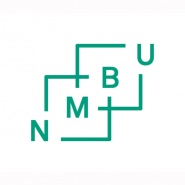 Søknaden bør leggast fram for fakultetet senast 1 månad før frist for innlevering. Der sjukdom er årsaka skal legeattest leggast fram.
Gjer deg kjent med NMBU regelverk om utsett innlevering av gradsoppgåve i Forskrift om studier ved NMBU.Revidert versjon av KONTRAKT GRADSOPPGÅVE skal vere lagt ved. Kontrakten skal vere godkjent av fakultetet.Student(ane) og rettleiar(ane) skal bli underretta om utfallet av søknad om utsett innlevering.Signert skjema arkiverast i studentmappa i P360Student(er):Student(er):Student(ar) namnStudentnummerStudieprogram År for opptakGrunngjeving for utsatt innlevering:Ønskjer ny dato for innlevering (maka 3-tre-månader):Underskrifter:Underskrifter:Underskrifter:Dato:Underskrift:Student(ar)Søknaden er godkjent av dekan ved fakultetet og hovudrettleiar:Søknaden er godkjent av dekan ved fakultetet og hovudrettleiar:Søknaden er godkjent av dekan ved fakultetet og hovudrettleiar:DekanHovudrettleiar